Gloria Dei Lutheran Church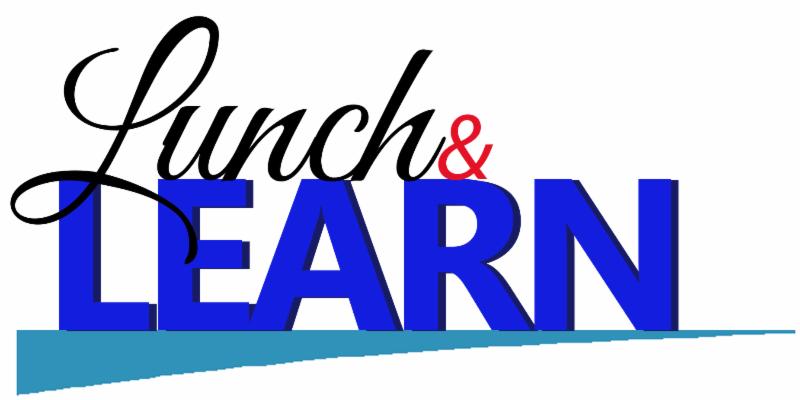 